УТВЕРЖДАЮ начальник управления строительства, ТЭК, промышленности, транспорта, связи и жилищной политики администрации муниципального образования                 Динской район_______________ Р.В.СаевКОНКУРСНАЯ ДОКУМЕНТАЦИЯ № 1/2019открытого конкурса на право получения свидетельства об осуществлении перевозок по муниципальным маршрутам регулярных перевозок по нерегулируемым тарифам на территории                                                          муниципального образования Динской район(далее – конкурсная документация)1. Общие положения1.1. Конкурсная документация определяет порядок и условия проведения открытого конкурса на право получения свидетельства об осуществлении перевозок по одному или нескольким муниципальным маршрутам регулярных перевозок на территории муниципального образования  Динской район (далее открытый конкурс).1.2. Конкурсная документация разработана в соответствии с Федеральным законом от 13.07.2015 № 220-ФЗ «Об организации регулярных перевозок пассажиров и багажа автомобильным транспортом и городским наземным электрическим транспортом в Российской Федерации и о внесении изменений в отдельные законодательные акты Российской Федерации» (далее — Федеральный закон № 220-ФЗ), Федеральным законом от 08.11.2007 № 259-ФЗ «Устав автомобильного транспорта и городского наземного электрического транспорта», Законом Краснодарского края от 21.12.2019 № 3931-КЗ «Об организации регулярных перевозок пассажиров и багажа автомобильным транспортом и городским наземным электрическим транспортом в Краснодарском крае», Постановлением администрации муниципального образования Динской район от 11.03.2019 № 481 «Об организации и проведении открытого конкурса на право получения свидетельства об осуществлении перевозок по одному или нескольким муниципальным маршрутам регулярных перевозок на территории муниципального образования  Динской район» (далее – Постановление администрации МО Динской район № 481).1.3. Основными задачами проведения открытого конкурса являются:- обеспечение равных условий для участия перевозчиков в обслуживании муниципальных маршрутов регулярных перевозок;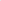 - выбор перевозчиков, подготовленных для оказания качественных и безопасных услуг перевозки пассажиров и багажа автомобильным транспортом на муниципальных маршрутах регулярных перевозок;- оптимизация оказания социально необходимых автотранспортных услуг, повышение качества и безопасности транспортного обслуживания населения автомобильным транспортом на муниципальных маршрутах регулярных перевозок.1.4. Понятия «регулярные перевозки», «маршрут регулярных перевозок», «перевозчик» используются в значениях, указанных в Федеральном законе от 
08 ноября 2007 года № 259-ФЗ «Устав автомобильного транспорта и городского наземного электрического транспорта».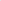 Понятия «муниципальный маршрут регулярных перевозок», «свидетельство об осуществлении перевозок по маршруту регулярных перевозок», «карта маршрута регулярных перевозок», «участники договора простого товарищества», «уполномоченный участник договора простого товарищества» используются в значениях, указанных в Федеральном законе № 220-ФЗ.2. Общие сведения о предмете и субъектах открытого конкурса2.1. Субъекты открытого конкурса:организатор открытого конкурса – департамент транспорта и организации дорожного движения (далее – департамент); претендент на участие в открытом конкурсе (далее – претендент) – юридическое лицо, индивидуальный предприниматель или участник договора простого товарищества, подавший организатору открытого конкурса заявку на участие в открытом конкурсе, включающую в себя конкурсное предложение (далее - заявка); 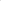 участник открытого конкурса – юридическое лицо, индивидуальный предприниматель или участник договора простого товарищества, удовлетворяющий условиям допуска к участию в конкурсе, изложенных в разделе IV приложения №1 Постановления администрации МО город Динской район № 481,  и допущенный конкурсной комиссией к участию в открытом конкурсе; победитель открытого конкурса по конкретному лоту – участник открытого конкурса, заявке которого в соответствии со шкалой для оценки критериев и сопоставлении заявок на участие в открытом конкурсе, утвержденной в Приложении №2 Постановления администрации МО Динской район  № 481 (далее - шкала критериев), начислено наибольшее числовое значение по сумме баллов.2.2. Предметом открытого конкурса является право на получение свидетельства об осуществлении перевозок по одному или нескольким муниципальным маршрутам регулярных перевозок  по нерегулируемым тарифам на территории муниципального образования Динской район (далее свидетельство, муниципальный маршрут).В целях сохранения транспортного обслуживания населения на социально значимых муниципальных маршрутах регулярных перевозок допускается объединение муниципальных маршрутов в составе одного лота.Параметры лотов, включающие основные характеристики и сведения о предмете открытого конкурса, указаны в извещении о проведении открытого конкурса (далее извещение).Наименования промежуточных остановочных пунктов по маршрутам регулярных перевозок, наименования улиц, автомобильных дорог, по которым предполагается движение транспортных средств между остановочными пунктами по маршруту регулярных перевозок, порядок посадки и высадки пассажиров, классы автобусов, которые используются для перевозок по маршруту, и максимальное количество автобусов каждого класса указаны в реестре муниципальных маршрутов регулярных перевозок пассажиров и багажа автомобильным транспортом в границах муниципального образования Динской район (далее — Реестр), размещенном на официальном сайте администрации муниципального образования Динской район в информационно-телекоммуникационной сети «Интернет» (http://www.dinskoi-raion.ru) (далее официальный сайт администрации).3. Требования к участникам открытого конкурса3.1. Участниками в открытом конкурсе считаются юридические лица, индивидуальные предприниматели, участники договора простого товарищества, соответствующие следующим требованиям и допущенные к участию в открытом конкурсе конкурсной комиссией:1) наличие лицензии на осуществление деятельности по перевозкам пассажиров в случае, если наличие указанной лицензии предусмотрено законодательством Российской Федерации;2) наличие на праве собственности или на ином законном основании транспортных средств, соответствующих требованиям, указанным в реестре маршрута регулярных перевозок, в отношении которого выдается свидетельство об осуществлении перевозок по маршруту регулярных перевозок, либо принятие на себя обязательства по приобретению таких транспортных средств в сроки, определенные конкурсной документацией;3) не проведение ликвидации участника открытого конкурса - юридического лица и отсутствие решения арбитражного суда о признании банкротом участника открытого конкурса - юридического лица или индивидуального предпринимателя и об открытии конкурсного производства;4) отсутствие у участника конкурса задолженности по обязательным платежам в бюджеты бюджетной системы Российской Федерации за последний завершенный отчетный период;5) наличие договора простого товарищества в письменной форме (для участников договора простого товарищества).3.2. Требования, предусмотренные пунктами 1, 3 и 4 части 3.1 настоящего раздела, применяются в отношении каждого участника договора простого товарищества.4. Затраты на участие в открытом конкурсе4.1. Претендент и участник открытого конкурса несут все расходы, связанные с подготовкой и подачей своей заявки на участие в открытом конкурсе (далее - заявка) и участием в открытом конкурсе, а организатор открытого конкурса не отвечает и не имеет обязательств, в связи с этими расходами независимо от результатов открытого конкурса.5. Инструкция по заполнению заявки и требования к оформлению прилагаемых документов5.1. Язык оформления заявки.Заявка, документация и корреспонденция, связанные с этой заявкой, должны быть оформлены на русском языке.Заявка, документация и корреспонденция, связанные с этой заявкой, могут быть оформлены на другом языке при условии, что к ним будет прилагаться надлежащим образом заверенный перевод на русский язык.5.2. Требования к заполнению заявки.Заявка заполняется по форме, указанной в приложении 1 к конкурсной документации.Заявка должна быть подписана претендентом.Перечень документов, прилагаемых к заявке, представлен в приложении 2 к конкурсной документации.Заявка и прилагаемые к ней документы должны быть заполнены разборчиво без исправлений, подчисток, помарок.Заполнять заявку и прилагаемые к ней документы карандашом запрещается.5.3. Способ комплектации заявки и прилагаемых к ней документов, запечатывание конвертов с заявками и их маркировка.Заявка на участие в открытом конкурсе подаётся в письменной форме в запечатанном конверте. На конверте указывается наименование конкурсного лота, на участие в котором подаётся данная заявка. Претендент вправе не указывать на конверте своё фирменное наименование, почтовый адрес (для юридического лица) или фамилию, имя, отчество, сведения о месте жительства (для индивидуального предпринимателя).Документы в составе заявки прикладываются в порядке, указанном в приложении 2 к конкурсной документации.Заявка и прилагаемые к ней документы должны быть скомплектованы в единый пакет документов, который должен быть прошит и скреплен печатью претендента (при наличии).Все листы заявки с прилагаемыми к ней документами должны быть пронумерованы.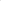 На обратной стороне последнего листа комплекта документов с заявкой должна быть надпись «прошито, пронумеровано и скреплено печатью на ____ листах», с указанием общего количества листов, данная надпись заверяется подписью и печатью претендента (при наличии) таким образом, чтобы исключалась возможность изъятия, замены или добавления документов в такой комплект без нарушения прошивки, печати и подписи претендента и нумерации листов.В случае подачи заявок на два и более лота претендент подает заявку в отношении каждого лота в разных конвертах - по одному на каждый лот.Претендент вправе подать только одну заявку на каждый лот.6. Способ передачи и срок приёма заявок6.1. Прием заявок осуществляется организатором открытого конкурса по месту своего нахождения на следующий день со дня размещения на официальном Интернет-портале извещения о проведении открытого конкурса и прекращается в день и час вскрытия конвертов с заявками, указанном в извещении.6.2. Претенденты имеют право сдать конверт с заявкой непосредственно или направить указанный конверт почтовой связью организатору открытого конкурса.6.3. Каждый конверт с заявкой на участие в конкурсе, поступивший в срок, указанный в конкурсной документации, регистрируется организатором конкурса в день поступления в журнале приема заявок.При этом отказ в приёме и регистрации конверта с заявкой на участие в конкурсе, на котором не указаны сведения о перевозчике, подавшем такой конверт, а также требование представления таких сведений, в том числе в форме документов, подтверждающих полномочия лица, подавшего конверт с заявкой на участие в конкурсе, на осуществление таких действий от имени перевозчика, не допускается.По требованию лица, подавшего конверт с заявкой на участие в конкурсе, организатор конкурса выдаёт расписку в получении конверта с такой заявкой с указанием даты и времени его получения.6.4. Организатор открытого конкурса ведет журнал приема заявок, в котором последовательно присваивается порядковый номер каждому конверту с заявкой и ведется запись о принятых конвертах с заявками.По каждому поступившему конверту с заявкой в журнал приема заявок заносится запись с указанием даты и времени поступления конверта, способа его передачи (лично или через почтовую связь).На конверте с заявкой ставится дата подачи и входящий номер заявки на участие в конкурсе.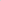 Если конверт сдается непосредственно организатору открытого конкурса, то лицо, сдающее конверт, расписывается в журнале приема заявок под сделанной записью.В случае отправки конверта с заявкой через почтовую связь, он должен быть направлен как почтовое отправление с уведомлением о вручении. При этом претендент должен направить конверт с заявкой заблаговременно, с таким расчетом, чтобы он был получен организатором открытого конкурса не позднее даты и времени, указанных в извещении. Организатор открытого конкурса не несет ответственности перед претендентом за возможное нарушение сроков почтовой доставки. Датой получения заявки считается дата вручения конверта с заявкой организатору открытого конкурса, указанная в уведомлении о вручении почтового отправления.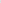 6.5. Заявки, поступившие по истечении срока приема заявок, указанного в пункте 6.1 конкурсной документации, не принимаются, не регистрируются и не рассматриваются.6.6. Представленные в составе заявки на участие в открытом конкурсе документы не возвращаются претенденту за исключением случаев, указанных в пунктах 6.5, 7.2 и 10.4 конкурсной документации.6.7. Организатор открытого конкурса принимает меры по обеспечению сохранности представленных претендентами конвертов с заявками.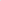 7. Порядок и срок отзыва заявок на участие в конкурсе, порядок внесения изменений в такие заявки7.1. Претендент имеет право изменить поданную им заявку до окончания срока приема заявок путем представления организатору открытого конкурса письменного заявления об отзыве данной заявки и повторного представления заявки до окончания срока приема заявок.Повторно поданная заявка в день поступления регистрируется и ей присваивается порядковый номер согласно нумерации в журнале приема заявок на день и время ее представления.7.2. Претендент или участник открытого конкурса вправе отказаться от участия в нем на любом этапе его проведения, в том числе и до окончания срока приема заявок, для чего он подает организатору открытого конкурса письменное заявление об отзыве поданной им заявки.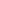 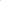 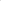 Отзыв заявки на участие в открытом конкурсе регистрируется в журнале приема заявок в день его поступления.Если в заявлении об отзыве поданной заявки содержится просьба о возврате документов, они возвращаются в срок не позднее десяти рабочих дней со дня регистрации отзыва заявки претенденту или участнику открытого конкурса с соответствующей отметкой в журнале приема заявок.При возврате конверта с заявкой лицо, его получающее, расписывается в журнале приема заявок под записью о возврате конверта.8. Внесение изменений в извещение о проведении открытого конкурса и (или) конкурсную документацию8.1. Решение о внесении изменений в извещение о проведении открытого конкурса и (или) конкурсную документацию принимается организатором открытого конкурса не позднее чем за пять рабочих дней до даты окончания подачи заявок и оформляется приказом организатора открытого конкурса.Изменение предмета открытого конкурса не допускается.Информация о внесении изменений в конкурсную документацию и (или) извещение в течение одного рабочего дня и в течение пяти дней соответственно со дня принятия приказа департамента о внесении изменений в извещение о проведении открытого конкурса и (или) конкурсную документацию размещается организатором открытого конкурса на официальном сайте администрации, и в течение трех рабочих дней со дня принятия решения о внесении изменений в извещение о проведении открытого конкурса и (или) конкурсную документацию направляется заказными  письмами всем претендентам, которым по письменному запросу были представлены конкурсная документация и (или) извещение.При этом срок подачи заявок должен быть продлен таким образом, чтобы со дня размещения изменений, внесенных в извещение и (или) конкурсную документацию, до даты окончания подачи заявок этот срок составлял не менее чем двадцать дней.8.2. Организатор открытого конкурса вправе отказаться от проведения открытого конкурса полностью ли в части не позднее, чем за тридцать дней до даты проведения процедуры оценки и сопоставления заявок.Извещение об отказе в проведении открытого конкурса размещается на официальном сайте в течение двух рабочих дней со дня принятия такого решения. В течение двух рабочих дней со дня принятия указанного решения организатором конкурса (в случае, если на конверте не указаны почтовый адрес претендента (для юридического лица) или сведения о месте жительства претендента (для индивидуального предпринимателя) вскрываются конверты с заявками и указанное извещение об отказе в проведении открытого конкурса направляется заказными письмами всем претендентам.9. Разъяснения конкурсной документации и извещения9.1. Любой претендент или участник открытого конкурса вправе направить организатору конкурса в письменной или в электронной форме запрос о разъяснении положений конкурсной документации и (или) извещения по форме, определённой Приложением № 3 к конкурсной документации. Автор обращения вправе приложить к нему необходимые документы и материалы в электронной форме либо направить указанные документы и материалы или их копии в письменной форме.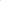 9.2. В течение двух рабочих дней со дня поступления указанного запроса организатор открытого конкурса обязан направить разъяснения положений конкурсной документации и (или) извещения, если указанный запрос поступил к организатору открытого конкурса не позднее, чем за пять рабочих дней до дня окончания срока подачи заявок на участие в открытом конкурсе.9.3. В течение двух рабочих дней со дня направления разъяснения положений конкурсной документации и (или) извещения по запросу перевозчика такое разъяснение должно быть размещено организатором конкурса на официальном сайте департамента с указанием предмета запроса, но без указания перевозчика, от которого поступил запрос.9.4. Разъяснение положений конкурсной документации и извещения не должно изменять их сути.10. Вскрытие конвертов с заявками на участие в открытом конкурсе10.1. Конверты с заявками вскрываются конкурсной комиссией публично в день, во время и в месте, указанные в извещении.10.2. При вскрытии конвертов с заявками вправе присутствовать претенденты, подавшие заявки, или их представители. Присутствующие при вскрытии конвертов с заявками не вправе давать пояснения и уточнения по документам, содержащимся в заявке.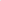 10.3. На заседании конкурсной комиссии по вскрытию конвертов с заявками непосредственно перед вскрытием конвертов конкурсная комиссия объявляетприсутствующим претендентам о возможности подать заявки, изменить или отозвать поданные заявки до вскрытия конвертов с заявками. Лица, которые подали заявки в порядке, предусмотренном настоящим пунктом, считаются подавшими заявки в срок.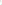 10.4. В случае установления факта подачи одним претендентом двух и более заявок в отношении одного и того же лота при условии, что поданные заявки такого претендента ранее не отозваны, все заявки такого претендента, поданные в отношении данного лота, не рассматриваются и возвращаются организатором открытого конкурса такому претенденту не позднее десяти рабочих дней после дня вскрытия конвертов.10.5. При вскрытии конвертов с заявками на участие в открытом конкурсе объявляются наименование (для юридического лица), фамилия, имя, отчество (для индивидуального предпринимателя) и почтовый адрес каждого перевозчика, конверт с заявкой на участие в открытом конкурсе которого вскрывается, наличие сведений и документов, предусмотренных конкурсной документацией, которые заносятся в протокол вскрытия конвертов с заявками на участие в конкурсе. В случае если по окончании срока подачи заявок на участие в конкурсе не подано ни одной заявки на участие в конкурсе, в указанный протокол вносится информация о признании конкурса несостоявшимся.10.6. Протокол вскрытия конвертов с заявками на участие в конкурсе ведётся конкурсной комиссией и подписывается всеми присутствующими членами конкурсной комиссии непосредственно после вскрытия конвертов с заявками на участие в конкурсе. Указанный протокол размещается организатором конкурса не позднее чем в течение рабочего дня, следующего за днём подписания такого протокола, на официальном сайте администрации.10.7. Организатор конкурса обязан осуществлять аудиозапись вскрытия конвертов с заявками на участие в конкурсе.11. Соблюдение конфиденциальностиИнформация относительно изучения, оценки и сопоставления заявок не подлежит разглашению до того, как будет объявлен победитель открытого конкурса.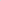 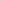 12. Допуск к участию в открытом конкурсе. Порядок определения соответствия претендента и его заявки требованиям конкурсной документации12.1. Рассмотрение претендентов на соответствие требованиям, установленным статьей 23 Федерального закона № 220-ФЗ и разделом 3 конкурсной документации, и поданных ими заявок на соответствие требованиям конкурсной документации (далее рассмотрение заявок) осуществляется конкурсной комиссией в день и в месте, указанные в извещении.Срок рассмотрения заявок на участие в конкурсе не может превышать двадцати календарных дней со дня вскрытия конвертов с заявками на участие в открытом конкурсе. Конкурсная комиссия осуществляет проверку сведений, указанных в заявке на участие в конкурсе.12.2. По результатам рассмотрения заявок на конкретный лот конкурсной комиссией принимается решение:1) о соответствии или несоответствии претендента требованиям, предъявляемым к участнику открытого конкурса;2) о соответствии или несоответствии заявки конкурсной документации;3) о допуске претендентов к участию в открытом конкурсе на данный лот;4) об отказе в допуске к участию в открытом конкурсе на данный лот по основаниям, предусмотренным пунктом 12.3 конкурсной документации;5) о признании открытого конкурса по данному лоту несостоявшимся по основаниям, предусмотренным пунктом 12.4 конкурсной документации.12.3. Претендент не допускается к участию в открытом конкурсе по конкретному лоту и (или) поданная им заявка признается не соответствующей конкурсной документации, если:1) претендент не соответствует требованиям (одному из требований) к участникам открытого конкурса, установленным статьей 23 Федерального закона 
№ 220-ФЗ и разделом 3 конкурсной документации;2) заявка с прилагаемыми к ней документами подана по истечении срока приема заявок, указанного в пункте 6.1 конкурсной документации;3) заявка и (или) прилагаемые к ней документы не соответствуют требованиям (одному из требований) к содержанию конкурсного предложения, форме и составу заявок, установленным конкурсной документацией и предмету открытого конкурса, указанному в извещении;4) в заявке и (или) прилагаемых к ней документах указаны недостоверные сведения.12.4. Открытый конкурс признается несостоявшимся в отношении конкретного лота в следующих случаях:1) по данному лоту не подано ни одной заявки;2) ни один претендент, подавший заявку на данный лот, не признан соответствующим требованиям к участникам открытого конкурса, установленным статьей 23 Федерального закона № 220-ФЗ и разделом 3 конкурсной документации;З) ни одна из заявок по данному лоту, поданная претендентами, признанными соответствующими требованиям, предъявляемым к участникам открытого конкурса, не соответствует требованиям конкурсной документации;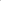 4) только одна заявка по данному лоту признана соответствующей требованиям конкурсной документации.12.5. Принятые решения, предусмотренные пунктом 12.2 конкурсной документации, указываются в протоколе заседания конкурсной комиссии по рассмотрению заявок. Решения конкурсной комиссии, предусмотренные пунктом 12.2 конкурсной документации, принимаются простым большинством голосов от числа присутствующих на заседании членов комиссии по итогам открытого голосования, в случае равенства голосов председатель комиссии имеет право решающего голоса.Протокол заседания конкурсной комиссии по рассмотрению заявок подписывается всеми присутствующими на заседании членами конкурсной комиссиив день его составления. Указанный протокол не позднее чем в течение рабочего дня, следующего за днем рассмотрения заявок на участие в открытом конкурсе, размещается организатором открытого конкурса на официальном сайте департамента. Перевозчикам, подавшим заявки на участие в конкурсе и не допущенным к участию в конкурсе, организатором конкурса направляются уведомления о принятых конкурсной комиссией решениях не позднее пяти рабочих дней, следующих за днем подписания указанного протокола.12.6. В случае если по окончании срока приема заявок подана только одна заявка, конверт с указанной заявкой вскрывается, и данная заявка с прилагаемыми к ней документами рассматривается в порядке, предусмотренном настоящим разделом конкурсной документации.12.7. В случае, если открытый конкурс по конкретному лоту признан несостоявшимся в связи с тем, что только одна заявка по данному лоту признана соответствующей требованиям конкурсной документации, конкурсная комиссия принимает решение о выдаче свидетельства претенденту, подавшему данную заявку, при условии, что данный претендент признан соответствующим требованиям, предъявляемым к участникам открытого конкурса, установленным разделом 3 конкурсной документации.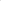 13. Оценка и сопоставление заявок, итоги открытого конкурса13.1. Оценка и сопоставление заявок осуществляется конкурсной комиссией в день и в месте подведения итогов открытого конкурса, указанных в извещении.13.2. Конкурсная комиссия оценивает и сопоставляет заявки в порядке нумерации лотов.13.3. Организатор конкурса обязан осуществлять аудиозапись проведения комиссией оценки и сопоставления заявок на участие в конкурсе.13.4. Оценка заявки осуществляется на основании данных, содержащихся в документах, представленных участником открытого конкурса, а также в документах, полученных от третьих лиц в случаях, предусмотренных конкурсной документацией.13.5. Каждая заявка оценивается в баллах в соответствии со шкалой критериев, указанной в таблице 1. На каждого участника открытого конкурса составляется карточка, в которую заносятся баллы в соответствии с данной таблицей.Таблица 1Шкала для оценки критериев и сопоставления заявок на участие в открытом конкурсе на право получения свидетельства об осуществлении перевозок по одному или нескольким муниципальным маршрутам регулярных перевозок на территории муниципального образования  Динской район13.6. На основании оценки заявок конкурсная комиссия определяет победителей открытого конкурса и формирует резервный список участников открытого конкурса в соответствии с набранными баллами по каждому лоту.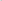 13.7. Каждой заявке присваивается порядковый номер в порядке уменьшения ее оценки. Заявке, получившей высшую оценку (набравшей наибольшее числовое значение по сумме баллов по сравнению с другими заявками), присваивается первый номер.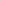 13.8. Победителем открытого конкурса по конкретному лоту определяется только один участник открытого конкурса.13.9. Победителем открытого конкурса признается участник открытого конкурса, заявке которого присвоен первый номер.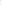 В случае, если двум и более заявкам присвоен первый номер, победителем открытого конкурса признается участник открытого конкурса, по предложению которого установлен маршрут, а при отсутствии такого участника - участник открытого конкурса, заявка которого подана ранее других заявок, получивших высшую оценку.Остальные участники открытого конкурса включаются в резервный список.13.10. Решение конкурсной комиссии оформляется протоколом оценки и сопоставления заявок на участие в конкурсе, в котором содержатся сведения о месте, дате, времени  проведения оценки и сопоставления таких заявок, об участниках конкурса, заявки на участие в конкурсе которых были рассмотрены, о принятом на основании результатов оценки и сопоставления заявок на участие в конкурсе решении о присвоении заявкам на участие в конкурсе порядковых номеров, а также наименование (для юридических лиц), фамилии, имена, отчества (для индивидуальных предпринимателей) и почтовые адреса участников конкурса, заявкам на участие в конкурсе которых присвоен первый и второй номера. Протокол подписывается всеми присутствующими членами конкурсной комиссии не позднее рабочего дня, следующего за днем окончания проведения оценки и сопоставления заявок на участие в конкурсе. Протокол составляется в одном экземпляре, который хранится у организатора конкурса.Организатор конкурса в течение трёх рабочих дней со дня подписания протокола передаёт победителю конкурса выписку из протокола конкурса.14. Получение информации14.1. Организатор открытого конкурса в рамках своей компетенции при необходимости запрашивает у соответствующих органов и организаций сведения о претенденте и участнике открытого конкурса, имеющие отношение к проведению открытого конкурса.14.2. Для реализации своих полномочий конкурсная комиссия имеет право:запросить у органов, в полномочия которых входит контроль и надзор за соблюдением требований законодательства и нормативных правовых актов в области обеспечения безопасности дорожного движения и регулярных перевозок, а также иных органов и организаций, любые сведения о претенденте и участнике открытого конкурса (за исключением информации ограниченного доступа) в подтверждение сведений, указанных в заявке и прилагаемых к ней документах;запросить у претендентов (после вскрытия конвертов с заявками) и участников открытого конкурса любую информацию (оригиналы и копии документов) в подтверждение сведений, указанных в заявке, представление которых предусмотрено конкурсной документацией.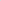 Информация, полученная от органов (организаций), указанных в подпункте 1 пункта 14.2 конкурсной документации, и участников открытого конкурса, оценивается в соответствии с критериями, указанными в таблице 1 конкурсной документации. Информация, полученная от органов (организаций), указанных в подпункте 1 пункта 14.2 конкурсной документации, представляется участнику конкурса по его письменному запросу после определения победителя конкурса, но только в части информации, касающейся данного участника открытого конкурса.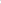 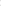 В случае обнаружения фактов предоставления участником открытого конкурса в составе заявки недостоверной информации, решением конкурсной комиссии указанный участник отстраняется от участия в открытом конкурсе на любом этапе его проведения.15. Контакты с организатором открытого конкурса и членами конкурсной комиссииНи один из участников открытого конкурса не должен вступать в контакты с организатором открытого конкурса и членами конкурсной комиссии по каким-либо вопросам, связанным с его заявкой, с момента вскрытия конвертов с заявками до момента определения победителя открытого конкурса.16. Уведомление о признании победителем конкурса16.1. Протокол оценки и сопоставления заявок после подписания не позднее следующего рабочего дня после дня подведения итогов открытого конкурса размещается организатором открытого конкурса на официальном сайте департамента.16.2. Любой участник открытого конкурса после размещения протокола оценки и сопоставления заявок вправе направить организатору открытого конкурса запрос в письменной форме о разъяснении результатов открытого конкурса.16.3. Запрос о разъяснении результатов открытого конкурса регистрируется в день его поступления организатором открытого конкурса.16.4. Организатор открытого конкурса в течение трех рабочих дней со дня регистрации запроса обязан представить участнику открытого конкурса соответствующие разъяснения в письменной форме.16.5. Протоколы, составленные в ходе проведения конкурса, заявки на участие в конкурсе, конкурсная документация и извещение, изменения, внесенные в конкурсную документацию и (или) извещение, и разъяснения конкурсной документации и (или) извещения, а также аудиозаписи, произведенные в ходе заседаний конкурсной комиссии, хранятся организатором конкурса не менее трёх лет.17. Порядок выдачи свидетельства и карт маршрута регулярных перевозок по результатам открытого конкурса17.1. Юридическое лицо, индивидуальный предприниматель или уполномоченный участник договора простого товарищества, в отношении которого в соответствии с протоколом оценки и сопоставления заявок принято решение о выдаче свидетельства и карт маршрута регулярных перевозок (далее — карты маршрута), в срок, не превышающий трех рабочих дней после дня подведения итогов открытого конкурса, представляет организатору открытого конкурса заявление о выдаче свидетельства и карт маршрута с приложением копий свидетельств о регистрации транспортных средств и паспортов транспортных средств, которые планируется использовать для регулярных перевозок на маршруте, иных документов, подтверждающих право владения указанными транспортными средствами (договор аренды, лизинга и т.п.) в случае, если данные копии документов не представлялись в составе пакета документов, прилагаемых к заявке, а так же предоставляет сами указанные транспортные средства для осмотра на предмет их соответствия конкурсным критериям. По факту осмотра специалистами организатора конкурса составляется акт на предмет соответствия представленных транспортных средств конкурсным критериям. Вместе с тем, юридическое лицо, индивидуальный предприниматель или уполномоченный участник договора простого товарищества, в отношении которого в соответствии с протоколом оценки и сопоставления заявок принято решение о выдаче свидетельства и карт маршрута предъявляет следующие оригиналы документов: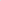 документ, удостоверяющий личность индивидуального предпринимателя или его представителя, представителя юридического лица, простого товарищества; документ, подтверждающий полномочия представителя индивидуального предпринимателя, представителя юридического лица, уполномоченного представителя договора простого товарищества;лицензия на осуществление перевозок пассажиров автомобильным транспортом;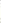 свидетельство о внесении записи в Единый государственный реестр юридических лиц (индивидуальных предпринимателей) о юридическом лице (индивидуальном предпринимателе) (оригинал);- свидетельство о постановке на учет в налоговом органе юридического лица (физического лица) (оригинал).17.2. Организатор открытого конкурса выдает свидетельство и карты маршрута юридическому лицу, индивидуальному предпринимателю или уполномоченному участнику договора простого товарищества, указанным в пункте 17.1 конкурсной документации, в порядке и сроки, установленные Федеральным законом № 220-ФЗ.17.3. Организатор открытого конкурса выдает свидетельство и карты маршрута участнику открытого конкурса, включенному в резервный список, которому в данном списке присвоен наименьший порядковый номер, в следующих случаях:1) если юридическое лицо, индивидуальный предприниматель или уполномоченный участник договора простого товарищества, в отношении которого в соответствии с протоколом оценки и сопоставления заявок принято решение о выдаче свидетельства и карт маршрута, отказался от получения свидетельства и карт маршрута;2) если юридическое лицо, индивидуальный предприниматель или уполномоченный участник договора простого товарищества, в отношении которого в соответствии с протоколом оценки и сопоставления заявок принято решение о выдаче свидетельства и карт маршрута, не совершает действий, предусмотренных пунктом 17.1 конкурсной документации, в срок, установленный данным пунктом.17.4. В случае уклонения от получения свидетельства победителя конкурса конкурсной комиссией в срок не позднее одного рабочего дня, следующего после дня установления данного факта, составляется протокол об отказе в получении свидетельства, в котором должны содержаться сведения о месте дате и времени его составления, о лице, уклонившемся от получения свидетельства, сведения о фактах, являющихся основанием для отказа от получения свидетельства, а также реквизиты документов, подтверждающих такие факты.Протокол подписывается членами конкурсной комиссии в день составления такого протокола. Протокол составляется в двух экземплярах, один из которых хранится у организатора конкурса. Указанный протокол размещается организатором конкурса на официальном сайте департамента в течение рабочего дня, следующего после дня подписания указанного протокола. Организатор конкурса в течение двух рабочих дней со дня подписания протокола передает либо направляет заказным письмом один экземпляр протокола лицу, уклонившемуся от получения свидетельства.18. Срок действия свидетельства и карт маршрутаСвидетельства и карты маршрута выдаются на срок семь лет.Срок действия свидетельства и карт маршрута регулярных перевозок начинается на одиннадцатый день со дня проведения открытого конкурса.Юридическое лицо, индивидуальный предприниматель, уполномоченный участник договора простого товарищества, которым свидетельство об осуществлении перевозок по маршруту регулярных перевозок выдано по результатам открытого конкурса, обязаны приступить к осуществлению перевозок по данному маршруту не позднее чем через девяносто дней со дня утверждения результатов открытого конкурса и не ранее окончания срока действия последнего из ранее выданных свидетельств об осуществлении перевозок по данному маршруту.19. Получение копий документов открытого конкурса. Право на обжалование 19.1. Любой участник открытого конкурса имеет право по письменному запросу получить от организатора открытого конкурса выписку из протокола конкурсной комиссии, но только в части информации, касающейся данного участника открытого конкурса.19.2. Выдача копий документов открытого конкурса осуществляется организатором открытого конкурса в течение тридцати дней с даты регистрации письменного запроса, но не ранее подведения итогов открытого конкурса.19.3. Протоколы, составленные в ходе проведения открытого конкурса, заявки, конкурсная документация, изменения, внесенные в конкурсную документацию, аудиозаписи протоколов и разъяснения конкурсной документации хранятся организатором открытого конкурса не менее чем три года.19.4. Любой участник открытого конкурса имеет право в порядке, предусмотренном действующим законодательством, обжаловать действия (бездействие) организатора открытого конкурса, конкурсной комиссии.20. Дополнительные требования организатора конкурсаПобедитель  конкурса  либо  единственный  его  участник,  по  результатам   конкурсных  процедур,  в  соответствии  с Федеральным Законом от 14 февраля 2009 года № 22-ФЗ «О навигационной деятельности», постановлением Правительства РФ от 25 августа 2008 года № 641 «Об оснащении транспортных, технических средств и систем аппаратурой спутниковой навигации ГЛОНАСС или ГЛОНАСС/GPS», приказом Министерства транспорта РФ от 9 марта 2010 года № 55 «Об утверждении Перечня видов автомобильных транспортных средств, используемых для перевозки пассажиров и опасных грузов, подлежащих оснащению аппаратурой спутниковой навигации ГЛОНАСС или  ГЛОНАСС/GPS», в срок не позднее даты начала выполнения перевозок, обязан оборудовать используемые для осуществления таких перевозок транспортные средства аппаратурой спутниковой навигации ГЛОНАСС или ГЛОНАСС/GPS, предназначенной для технического обеспечения контроля  за осуществлением  перевозчиком  регулярных пассажирских перевозок, совместимой с региональной или муниципальной системой мониторинга, и обеспечить функционирование такой аппаратуры и её техническое и функциональное сопряжение при выполнении перевозок. Победитель конкурса либо единственный его участник, по результатам конкурсных процедур обязан с даты заключения договора застраховать риск своей гражданской ответственности перед пассажирами транспортного средства за свой счёт в качестве страхователя путем заключения договора или договоров обязательного страхования гражданской ответственности перевозчика за причиненный при перевозке вред жизни или здоровью пассажиров транспортного средства и их имуществу.Победитель конкурса либо единственный его участник, по результатам конкурсных процедур обязан в течение года с момента выдачи свидетельства и карт маршрута выполнить требования Федерального Закона от 09.02.2007 № 16-ФЗ «О транспортной безопасности» и постановления Правительства РФ от 14.09.2016 № 924 «Об утверждении требований по обеспечению транспортной безопасности, в том числе требований к антитеррористической защищенности объектов (территорий), учитывающих уровни безопасности для различных категорий объектов транспортной инфраструктуры дорожного хозяйства, требований по обеспечению транспортной безопасности, в том числе требований к антитеррористической защищенности объектов (территорий), учитывающих уровни безопасности для различных категорий объектов транспортной инфраструктуры и транспортных средств автомобильного и городского наземного электрического транспорта, и внесении изменений в Положение о лицензировании перевозок пассажиров автомобильным транспортом, оборудованным для перевозок более 8 человек (за исключением случая, если указанная деятельность осуществляется по заказам либо для собственных нужд юридического лица или индивидуального предпринимателя)».Для осуществления пассажирских перевозок используются транспортные средства, сертифицированные на территории Российской Федерации, зарегистрированные в органах Государственной инспекции безопасности дорожного движения и прошедшие в установленном порядке государственный технический осмотр с использованием средств технического диагностирования.Оборудование, внутреннее и внешнее оформление транспортных средств, предназначенных для перевозок пассажиров и багажа, должно соответствовать требованиям, установленным нормативными актами Российской Федерации, и обеспечивать информирование пассажиров об условиях выполнения перевозок и виде регулярных перевозок пассажиров и багажа.Используемые для осуществления регулярных пассажирских перевозок транспортные средства особо малого класса должны быть не старше 10 лет, малого и среднего класса – не старше 15 лет, большого и особо большого класса – не старше 20 лет.21. Перечень приложений к конкурсной документацииПриложение 1. Заявка на участие в открытом конкурсе на право осуществления перевозок по муниципальному маршруту регулярных перевозок пассажиров и багажа автомобильным транспортом по нерегулируемым тарифам в границах муниципального образования город Краснодар (форма).Приложение 2. Перечень документов, прилагаемых к заявке на участие в открытом конкурсе на право осуществления перевозок по муниципальному маршруту регулярных перевозок пассажиров и багажа автомобильным транспортом по нерегулируемым тарифам в границах муниципального образования город Краснодар.Приложение 3. Запрос о разъяснении конкурсной документации и (или) извещения открытого конкурса на право осуществления перевозок по муниципальным маршрутам регулярных перевозок пассажиров и багажа автомобильным транспортом по нерегулируемым тарифам в границах муниципального образования город Краснодар (форма).Приложение 4. Сведения об автобусах, заявляемых претендентом на участие в открытом конкурсе, планируемых к использованию для перевозок по муниципальному маршруту регулярных перевозок, указанному в лоте 
№ 1 соответствующих требованиям, указанным в реестре муниципальных маршрутов регулярных перевозок по маршруту, в отношении которого по итогам проведения открытого конкурса на данный лот будет выдано свидетельство об осуществлении перевозок по маршруту регулярных перевозок, и в конкурсном предложении претендента по данному лоту (форма).Начальник  управления строительства, ТЭК,промышленности, транспорта, связи ижилищной политики администрации муниципального образования Динской район            	            		Р.В. Саев                   Приложение 1 к конкурсной документации по проведению открытого конкурса на право получения свидетельства об осуществлении перевозок по одному или нескольким муниципальным маршрутам регулярных перевозок на территории муниципального образования  Динской районОрганизатор открытого конкурса: управления строительства, ТЭК, промышленности, транспорта, связи и жилищной политики администрации муниципального образования Динской район, 353200, Краснодарский край, станица Динская, ул. Красная, 55, каб. 309            Претендент на участие в открытом конкурсе (далее — претендент):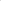 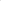 Прочие перевозчики (участники договора простого товарищества):Изучив извещение о проведении открытого конкурса и конкурсную документацию, я(Ф.И.О.)(должность для юридических лиц)подписавший(ая) этот документ, заявляю о своем согласии с условиями открытого конкурса и прошу принять мою Заявку.Конкурсное предложениеСведения о наличии на праве собственности или на ином законном основании транспортных средств, соответствующих требованиям, указанным в реестре муниципальных маршрутов регулярных перевозок по маршруту, в отношении которого по итогам проведения открытого конкурса на данный лот будет выдано свидетельство об осуществлении перевозок по маршруту регулярных перевозок, и конкурсному предложению (напротив нужного проставить отметку):Настоящей Заявкой подтверждаю:- наличие у претендента (вышеуказанного юридического лица / вышеуказанного индивидуального предпринимателя / всех вышеуказанных участников договора простого товарищества) кадровых возможностей, финансовых средств, оборудования и других материальных возможностей, необходимых для выполнения перевозок по муниципальному маршруту регулярных перевозок; - не проведение ликвидации вышеуказанного юридического лица, вышеуказанных участников договора простого товарищества - юридических лиц;- отсутствие решения арбитражного суда о признании банкротом вышеуказанного юридического лица, вышеуказанного индивидуального предпринимателя, вышеуказанных участников договора простого товарищества и об открытии конкурсного производства в отношении них;- отсутствие у вышеуказанного юридического лица / вышеуказанного индивидуального предпринимателя / вышеуказанных участников договора простого товарищества задолженностей по обязательным платежам в бюджеты бюджетной системы Российской Федерации за последний завершенный отчетный период.Настоящим удостоверяю, что сделанные заявления и предоставленные сведения являются полными и достоверными.В соответствии с требованиями Федерального закона от 27 июля 2006 года № 152-ФЗ ”О персональных данных“ я,                                                                (фамилия, имя, отчество) даю свое согласие должностным лицам управления строительства, ТЭК, промышленности, транспорта, связи и жилищной политики администрации муниципального образования Динской район, членам конкурсной комиссии, осуществляющим процедуру проведения открытого конкурса, на сбор, систематизацию, накопление, хранение, уточнение (обновление, изменение), использование, обезличивание, блокирование, передачу третьим лицам моих персональных данных (фамилия, имя, отчество, год, месяц, дата и место рождения, адрес, социальное, имущественное положение, образование, профессия и другая информация).Настоящее согласие действует в течение периода проведения открытого конкурса с момента подачи мною заявки на участие в нем, а в случае признания меня победителем конкурса и выдаче мне свидетельства об осуществлении перевозок по маршруту регулярных перевозок — также и в течение периода действия свидетельства.	м.п.	(подпись, ФИО)(при наличии)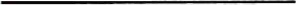 (дата)Приложение 2к конкурсной документации по проведению открытого конкурса на право получения свидетельства об осуществлении перевозок по одному или нескольким муниципальным маршрутам регулярных перевозок на территории муниципального образования  Динской районПеречень документов, прилагаемых к заявке на участие в открытого конкурса на право получения свидетельства об осуществлении перевозок по муниципальным маршрутам регулярных перевозок по нерегулируемым тарифам на территории муниципального образования Динской районОпись документов, прилагаемых к заявке на участие в открытом конкурсе на право получения свидетельства об осуществлении перевозок по муниципальным маршрутам регулярных перевозок по нерегулируемым тарифам на территории муниципального образования Динской район (далее — заявка), скрепленная печатью (при наличии) и подписанная претендентом на участие в открытом конкурсе (далее - претендент).Документ, подтверждающий полномочия лица, подписавшего заявку (доверенность выданная заявителем на совершение данных действий, а также копия документа, удостоверяющего личность для индивидуальных предпринимателей, копии учредительных документов и приказа (решения) о назначении на должность руководителя — для юридических лиц) (предоставляется в обязательном порядке).Копия договора простого товарищества, заверенная уполномоченным участником договора простого товарищества (в случае, если претендентом является уполномоченный участник договора простого товарищества, предоставляется в обязательном порядке).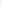 Копия действующей лицензии на осуществление деятельности по перевозке пассажиров автомобильным транспортом, оборудованным для перевозок более восьми человек, на вид работ (регулярные перевозки пассажиров в городском и пригородном сообщении), соответствующий виду сообщения, указанному в извещении о проведении открытого конкурса по лоту, на который подается заявка, или лицензии на осуществление перевозки пассажиров автомобильным транспортом, оборудованным для перевозок более восьми человек без ограничений по видам работ (далее — лицензия),Для участников договора простого товарищества копии лицензий предоставляются на каждого участника договора простого товарищества.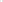 Каждая копия лицензии должна быть заверена претендентом.Копия лицензии (копии лицензий) предоставляется в обязательном порядке.Документы, подтверждающие наличие или отсутствие дорожно-транспортных происшествий, повлекших за собой человеческие жертвы или причинение вреда здоровью граждан и произошедших по вине юридического лица, индивидуального предпринимателя, участников договора простого товарищества или их работников в течение года, предшествующего дате проведения открытого конкурса, выданные ОГИБДД управления МВД России по городу Краснодару.Копии государственных или муниципальных контрактов, договоров либо иных документов на право осуществления регулярных перевозок пассажиров и багажа автомобильным транспортом, выданных в соответствии с нормативными правовыми актами субъектов Российской Федерации, муниципальными нормативными правовыми актами, заверенные претендентом (предоставляются при наличии).Сведения об автобусах, заявляемых претендентом на участие в открытом конкурсе, планируемых к использованию для перевозок по муниципальному маршруту регулярных перевозок, указанному в лоте № 1 соответствующих требованиям, указанным в реестре муниципальных маршрутов регулярных перевозок по маршруту, в отношении которого по итогам проведения открытого конкурса на данный лот будет выдано свидетельство об осуществлении перевозок по маршруту регулярных перевозок, и в конкурсном предложении претендента по данному лоту, в соответствии с приложением 4 к конкурсной документации (предоставляются в случае, если претендентом указано в заявке о наличии таких транспортных средств).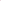 Выписка из единого государственного реестра юридических лиц (ЕГРЮЛ), выписка из единого государственного реестра индивидуальных предпринимателей (ЕГРИП)  или нотариально заверенные копии таких выписок (полученные не ранее чем за 30 дней до дня опубликования извещения о проведении конкурса).Оригинал или нотариально заверенная копия справки УФСН по месту регистрации об отсутствии у участника конкурса задолженности по обязательным платежам в бюджеты бюджетной системы Российской Федерации за последний отчетный период.К данным сведениям в обязательном порядке прилагаются заверенные претендентом копии: паспорта транспортного средства (предоставляются при наличии), свидетельства о регистрации транспортного средства (предоставляются при наличии), одобрения типа транспортного средства.В случае если заявляемые транспортные средства принадлежат претенденту не на праве собственности, в обязательном порядке также прилагаются заверенные претендентом копии договоров аренды, лизинга и т.п., с приложением заверенных претендентом копий документов, подтверждающих прием-передачу транспортных средств, при этом срок действия указанных договоров должен заканчиваться не ранее шестидесяти дней с даты подведения итогов открытого конкурса, указанной в извещении.Если претендентом в конкурсном предложении заявлено, что автобусы оборудованы системами активной безопасности (наличие антиблокировочной системы тормозов (ABS и модификации), системой, препятствующей его движению при открытых дверях и (или) люках багажного отделения кондиционером, специальным оборудованием, предусмотренным заводом-изготовителем для осуществления безопасной посадки-высадки пассажиров с ограниченными возможностями, кондиционером, электронной автоматической системой оплаты проезда, автоматической системой пожаротушения, предусмотренной заводом изготовителем, электронным табло автоматического отображения информации, оборудованием для звукового (речевого) объявления остановок и другой информации в автоматическом или другом режиме,  прилагаются заверенные претендентом копии документов, подтверждающих оборудование всех заявленных автобусов вышеуказанными устройствами (например: договор куплипродажи автобуса с описанием его комплектации или договор на установку оборудования с актом выполненных работ).Копии предварительных договоров, подтверждающих указанные претендентом в заявке обязательства приобрести транспортные средства, соответствующие требованиям, указанным в реестре муниципальных маршрутов регулярных перевозок по маршруту, в отношении которого по итогам проведения открытого конкурса на данный лот будет выдано свидетельство об осуществлении перевозок по маршруту регулярных перевозок, и в конкурсном предложении (предоставляются в случае, если претендентом указано в заявке обязательство приобрести такие транспортные средства).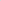 К данным сведениям в обязательном порядке прилагаются копии одобрений типа транспортного средства.     Приложение 3к конкурсной документации по проведению открытого конкурса на право получения свидетельства об осуществлении перевозок по одному или нескольким муниципальным маршрутам регулярных перевозок на территории муниципального образования  Динской районЗАПРОС О РАЗЪЯСНЕНИИ ПОЛОЖЕНИЙ КОНКУРСНОЙ ДОКУМЕНТАЦИИ и (или) ИЗВЕЩЕНИЯ(полное и сокращенное наименование юридического лица, Ф.И.О. индивидуального предпринимателя, Ф.И.О. участника простого товарищества, получившего соответствующие полномочия от остальных участников)Прошу разъяснить следующие положения конкурсной документации или извещения (нужное подчеркнуть):Приложение 4к конкурсной документации по проведению открытого конкурса на право получения свидетельства об осуществлении перевозок по одному или нескольким муниципальным маршрутам регулярных перевозок на территории муниципального образования  Динской районСведенияоб автобусах, заявляемых претендентом на участие в открытом конкурсе, планируемых к использованию для перевозок по муниципальному маршруту регулярных перевозок, указанному в лоте № 1, соответствующих требованиям, указанным в реестре муниципальных маршрутов регулярных перевозок по маршруту, в отношении которого по итогам проведения открытого конкурса на данный лот будет выдано свидетельство об осуществлении перевозок по маршруту регулярных перевозок, и в конкурсном предложении претендента по данному лоту___________________________________________М.П.                                                    (подпись, Ф.И.О.)(при наличии)______________________(дата)п/пКритерийЗначение показателяКоличество баллов1Количество дорожно-транспортных происшествий, повлекших за собой человеческие жертвы или причинение вреда здоровью граждан и произошедших по вине юридического лица, индивидуального предпринимателя, участников договора простого товарищества или их работников в течение года, предшествующего дате размещения извещения о проведении открытого конкурса на официальном сайте организатора открытого конкурса в информационно-телекоммуникационной сети Интернет (далее – дата размещения извещения), в расчёте на среднее количество транспортных средств, предусмотренных договорами обязательного страхования гражданской ответственности юридического лица, индивидуального предпринимателя, участников договора простого товарищества за причинение вреда жизни, здоровью, имуществу пассажиров (далее - договоры обязательного страхования гражданской ответственности), действовавшими в течение года, предшествующего дате размещения извещениядо 0,01+51Количество дорожно-транспортных происшествий, повлекших за собой человеческие жертвы или причинение вреда здоровью граждан и произошедших по вине юридического лица, индивидуального предпринимателя, участников договора простого товарищества или их работников в течение года, предшествующего дате размещения извещения о проведении открытого конкурса на официальном сайте организатора открытого конкурса в информационно-телекоммуникационной сети Интернет (далее – дата размещения извещения), в расчёте на среднее количество транспортных средств, предусмотренных договорами обязательного страхования гражданской ответственности юридического лица, индивидуального предпринимателя, участников договора простого товарищества за причинение вреда жизни, здоровью, имуществу пассажиров (далее - договоры обязательного страхования гражданской ответственности), действовавшими в течение года, предшествующего дате размещения извещенияот 0,01 до 0,02 включительно+31Количество дорожно-транспортных происшествий, повлекших за собой человеческие жертвы или причинение вреда здоровью граждан и произошедших по вине юридического лица, индивидуального предпринимателя, участников договора простого товарищества или их работников в течение года, предшествующего дате размещения извещения о проведении открытого конкурса на официальном сайте организатора открытого конкурса в информационно-телекоммуникационной сети Интернет (далее – дата размещения извещения), в расчёте на среднее количество транспортных средств, предусмотренных договорами обязательного страхования гражданской ответственности юридического лица, индивидуального предпринимателя, участников договора простого товарищества за причинение вреда жизни, здоровью, имуществу пассажиров (далее - договоры обязательного страхования гражданской ответственности), действовавшими в течение года, предшествующего дате размещения извещенияот 0,021 до 0,05 включительно+21Количество дорожно-транспортных происшествий, повлекших за собой человеческие жертвы или причинение вреда здоровью граждан и произошедших по вине юридического лица, индивидуального предпринимателя, участников договора простого товарищества или их работников в течение года, предшествующего дате размещения извещения о проведении открытого конкурса на официальном сайте организатора открытого конкурса в информационно-телекоммуникационной сети Интернет (далее – дата размещения извещения), в расчёте на среднее количество транспортных средств, предусмотренных договорами обязательного страхования гражданской ответственности юридического лица, индивидуального предпринимателя, участников договора простого товарищества за причинение вреда жизни, здоровью, имуществу пассажиров (далее - договоры обязательного страхования гражданской ответственности), действовавшими в течение года, предшествующего дате размещения извещения свыше 0,0502Опыт осуществления регулярных перевозок юридическим лицом, индивидуальным предпринимателем или участниками договора простого товарищества, который подтверждён сведениями об исполненных государственных или муниципальных контрактах либо нотариально заверенными копиями свидетельств об осуществлении перевозок по маршруту регулярных перевозок, заключённых с органами исполнительной власти субъектов Российской Федерации или органами местного самоуправления договоров, предусматривающих осуществление перевозок по маршрутам регулярных перевозок, или иных документов, предусмотренных нормативными правовыми актами субъектов Российской Федерации, муниципальными нормативными правовыми актамидо 3 лет02Опыт осуществления регулярных перевозок юридическим лицом, индивидуальным предпринимателем или участниками договора простого товарищества, который подтверждён сведениями об исполненных государственных или муниципальных контрактах либо нотариально заверенными копиями свидетельств об осуществлении перевозок по маршруту регулярных перевозок, заключённых с органами исполнительной власти субъектов Российской Федерации или органами местного самоуправления договоров, предусматривающих осуществление перевозок по маршрутам регулярных перевозок, или иных документов, предусмотренных нормативными правовыми актами субъектов Российской Федерации, муниципальными нормативными правовыми актамиот 3 до 5 лет+12Опыт осуществления регулярных перевозок юридическим лицом, индивидуальным предпринимателем или участниками договора простого товарищества, который подтверждён сведениями об исполненных государственных или муниципальных контрактах либо нотариально заверенными копиями свидетельств об осуществлении перевозок по маршруту регулярных перевозок, заключённых с органами исполнительной власти субъектов Российской Федерации или органами местного самоуправления договоров, предусматривающих осуществление перевозок по маршрутам регулярных перевозок, или иных документов, предусмотренных нормативными правовыми актами субъектов Российской Федерации, муниципальными нормативными правовыми актамиот 5 до 7 лет+23Влияющие на качество перевозок характеристики транспортных средств, предлагаемых юридическим лицом, индивидуальным предпринимателем или участниками договора простого товарищества для осуществления регулярных перевозок (далее транспортное средство):Влияющие на качество перевозок характеристики транспортных средств, предлагаемых юридическим лицом, индивидуальным предпринимателем или участниками договора простого товарищества для осуществления регулярных перевозок (далее транспортное средство):Влияющие на качество перевозок характеристики транспортных средств, предлагаемых юридическим лицом, индивидуальным предпринимателем или участниками договора простого товарищества для осуществления регулярных перевозок (далее транспортное средство):3.1Экологический класс транспортного средства.Балл начисляется за каждое транспортное средство.Евро 3 и ниже-13.1Экологический класс транспортного средства.Балл начисляется за каждое транспортное средство.Евро 403.1Экологический класс транспортного средства.Балл начисляется за каждое транспортное средство.Евро 5 и выше+13.2Общая вместимость транспортного средства.Балл начисляется за каждое транспортное средство.до 22 человек+03.2Общая вместимость транспортного средства.Балл начисляется за каждое транспортное средство.от 23 до 30 человек+13.2Общая вместимость транспортного средства.Балл начисляется за каждое транспортное средство.от 31 до 50 человек+23.2Общая вместимость транспортного средства.Балл начисляется за каждое транспортное средство.Свыше 51 человека+33.3.Показатели безопасности и комфортности услуг перевозки пассажиров:Показатели безопасности и комфортности услуг перевозки пассажиров:Показатели безопасности и комфортности услуг перевозки пассажиров:3.3.наличие в транспортном средстве системы, препятствующей его движению при открытых дверях и (или) люках багажного отделенияБалл начисляется за каждое транспортное средство.наличие+13.3.наличие в транспортном средстве системы, препятствующей его движению при открытых дверях и (или) люках багажного отделенияБалл начисляется за каждое транспортное средство.отсутствие03.3.наличие в транспортном средстве низкого пола и (или) оборудования, и (или) технических средств, и (или) текстовой и графической информации, выполненной рельефно-точечным способом, для перевозок пассажиров из числа инвалидов Балл начисляется за каждое транспортное средство.наличие+53.3.наличие в транспортном средстве низкого пола и (или) оборудования, и (или) технических средств, и (или) текстовой и графической информации, выполненной рельефно-точечным способом, для перевозок пассажиров из числа инвалидов Балл начисляется за каждое транспортное средство.отсутствие03.3.наличие системы кондиционированияБалл начисляется за каждое транспортное средство.наличие+53.3.наличие системы кондиционированияБалл начисляется за каждое транспортное средство.отсутствие03.3.наличие в транспортном средстве электронной системы оплаты проездаБалл начисляется за каждое транспортное средство.наличие+53.3.наличие в транспортном средстве электронной системы оплаты проездаБалл начисляется за каждое транспортное средство.отсутствие03.3.наличие в транспортном средстве автоматической системы пожаротушенияБалл начисляется за каждое транспортное средство.наличие+53.3.наличие в транспортном средстве автоматической системы пожаротушенияБалл начисляется за каждое транспортное средство.отсутствие03.3.наличие в салоне транспортного средства электронного табло автоматического отображения информации (остановочные пункты, температура воздуха окружающей среды, температура воздуха в салоне).Балл начисляется за каждое транспортное средство.наличие+53.3.наличие в салоне транспортного средства электронного табло автоматического отображения информации (остановочные пункты, температура воздуха окружающей среды, температура воздуха в салоне).Балл начисляется за каждое транспортное средство.отсутствие03.3.наличие в салоне транспортного средства оборудования для звукового (речевого) объявления остановок и другой информации в автоматическом или другом режимеБалл начисляется за каждое транспортное средство.наличие+53.3.наличие в салоне транспортного средства оборудования для звукового (речевого) объявления остановок и другой информации в автоматическом или другом режимеБалл начисляется за каждое транспортное средство.отсутствие04.Максимальный срок эксплуатации транспортных средств, предлагаемых юридическим лицом, индивидуальным предпринимателем или участниками договора простого товарищества для осуществления регулярных перевозок в течение срока действия свидетельства об осуществлении перевозок по маршруту регулярных перевозок.Балл начисляется за каждое транспортное средство.до 5 лет включительно+54.Максимальный срок эксплуатации транспортных средств, предлагаемых юридическим лицом, индивидуальным предпринимателем или участниками договора простого товарищества для осуществления регулярных перевозок в течение срока действия свидетельства об осуществлении перевозок по маршруту регулярных перевозок.Балл начисляется за каждое транспортное средство.от 5 до 8 лет включительно+34.Максимальный срок эксплуатации транспортных средств, предлагаемых юридическим лицом, индивидуальным предпринимателем или участниками договора простого товарищества для осуществления регулярных перевозок в течение срока действия свидетельства об осуществлении перевозок по маршруту регулярных перевозок.Балл начисляется за каждое транспортное средство.от 8 и более лет0Порядковый №(заполняется только конкурсной комиссией)Заявка на участие в открытом конкурсе  право получения свидетельства об осуществлении перевозок по одному или нескольким муниципальным маршрутам регулярных перевозок на территории муниципального образования  Динской район(далее — Заявка, открытый конкурс)Заявка на участие в открытом конкурсе  право получения свидетельства об осуществлении перевозок по одному или нескольким муниципальным маршрутам регулярных перевозок на территории муниципального образования  Динской район(далее — Заявка, открытый конкурс)Заявка на участие в открытом конкурсе  право получения свидетельства об осуществлении перевозок по одному или нескольким муниципальным маршрутам регулярных перевозок на территории муниципального образования  Динской район(далее — Заявка, открытый конкурс)Заявка на участие в открытом конкурсе  право получения свидетельства об осуществлении перевозок по одному или нескольким муниципальным маршрутам регулярных перевозок на территории муниципального образования  Динской район(далее — Заявка, открытый конкурс)“       ”                          20___ г. (дата проведения конкурса)ЛОТ №1Наименование (для юридического лица), фамилия, имя, отчество (для индивидуального предпринимателя)2Юридический адрес3Почтовый адрес4инн5Контактные телефоны6Адрес электронной почты (при наличии)п/пНаименование (Ф.И.О.)Юридический адрес / место нахождения12Зп/пНаименование показателяЗначение показателяЗначение показателяЗначение показателя1Количество дорожно-транспортных происшествий, повлекших за собой человеческие жертвы или причинение вреда здоровью граждан и произошедших по вине юридического лица, индивидуального предпринимателя, участников договора простого товарищества или их работников в течение года, предшествующего дате размещения извещения о проведении открытого конкурса на официальном сайте организатора открытого конкурса в информационно-телекоммуникационной сети Интернет (далее – дата размещения извещения), в расчёте на среднее количество транспортных средств, предусмотренных договорами обязательного страхования гражданской ответственности юридического лица, индивидуального предпринимателя, участников договора простого товарищества за причинение вреда жизни, здоровью, имуществу пассажиров (далее - договоры обязательного страхования гражданской ответственности), действовавшими в течение года, предшествующего дате размещения извещенияУказать числовое значение суммарного количества фактов.2Опыт осуществления регулярных перевозок юридическим лицом, индивидуальным предпринимателем или участниками договора простого товарищества, который подтверждён сведениями об исполненных государственных или муниципальных контрактах либо нотариально заверенными копиями свидетельств об осуществлении перевозок по маршруту регулярных перевозок, заключённых с органами исполнительной власти субъектов Российской Федерации или органами местного самоуправления договоров, предусматривающих осуществление перевозок по маршрутам регулярных перевозок, или иных документов, предусмотренных нормативными правовыми актами субъектов Российской Федерации, муниципальными нормативными правовыми актами. Указать числовое значение суммарного количества штук муниципальных контрактов или свидетельств об осуществлении регулярных перевозок, соответствующих каждому значению показателя.До 3 лет2Опыт осуществления регулярных перевозок юридическим лицом, индивидуальным предпринимателем или участниками договора простого товарищества, который подтверждён сведениями об исполненных государственных или муниципальных контрактах либо нотариально заверенными копиями свидетельств об осуществлении перевозок по маршруту регулярных перевозок, заключённых с органами исполнительной власти субъектов Российской Федерации или органами местного самоуправления договоров, предусматривающих осуществление перевозок по маршрутам регулярных перевозок, или иных документов, предусмотренных нормативными правовыми актами субъектов Российской Федерации, муниципальными нормативными правовыми актами. Указать числовое значение суммарного количества штук муниципальных контрактов или свидетельств об осуществлении регулярных перевозок, соответствующих каждому значению показателя.от 3 до 5 лет2Опыт осуществления регулярных перевозок юридическим лицом, индивидуальным предпринимателем или участниками договора простого товарищества, который подтверждён сведениями об исполненных государственных или муниципальных контрактах либо нотариально заверенными копиями свидетельств об осуществлении перевозок по маршруту регулярных перевозок, заключённых с органами исполнительной власти субъектов Российской Федерации или органами местного самоуправления договоров, предусматривающих осуществление перевозок по маршрутам регулярных перевозок, или иных документов, предусмотренных нормативными правовыми актами субъектов Российской Федерации, муниципальными нормативными правовыми актами. Указать числовое значение суммарного количества штук муниципальных контрактов или свидетельств об осуществлении регулярных перевозок, соответствующих каждому значению показателя.свыше 5 лет 3. Влияющие на качество перевозок характеристики транспортных средств, предлагаемых юридическим лицом, индивидуальным предпринимателем или участниками договора простого товарищества для осуществления регулярных перевозок (далее транспортное средство):3. Влияющие на качество перевозок характеристики транспортных средств, предлагаемых юридическим лицом, индивидуальным предпринимателем или участниками договора простого товарищества для осуществления регулярных перевозок (далее транспортное средство):3. Влияющие на качество перевозок характеристики транспортных средств, предлагаемых юридическим лицом, индивидуальным предпринимателем или участниками договора простого товарищества для осуществления регулярных перевозок (далее транспортное средство):3. Влияющие на качество перевозок характеристики транспортных средств, предлагаемых юридическим лицом, индивидуальным предпринимателем или участниками договора простого товарищества для осуществления регулярных перевозок (далее транспортное средство):3. Влияющие на качество перевозок характеристики транспортных средств, предлагаемых юридическим лицом, индивидуальным предпринимателем или участниками договора простого товарищества для осуществления регулярных перевозок (далее транспортное средство):3.1Экологический класс транспортного средства.Указать числовое значение суммарного количества штук транспортных средств, соответствующих каждому значению показателя.Евро 3 и нижеЕвро 3 и ниже3.1Экологический класс транспортного средства.Указать числовое значение суммарного количества штук транспортных средств, соответствующих каждому значению показателя.Евро 4Евро 43.1Экологический класс транспортного средства.Указать числовое значение суммарного количества штук транспортных средств, соответствующих каждому значению показателя.Евро 5 и вышеЕвро 5 и выше3.2Общая вместимость транспортного средства.Указать числовое значение суммарного количества штук транспортных средств, соответствующих каждому значению показателя.до 22 человекдо 22 человек3.2Общая вместимость транспортного средства.Указать числовое значение суммарного количества штук транспортных средств, соответствующих каждому значению показателя.от 23 до 30 человекот 23 до 30 человек3.2Общая вместимость транспортного средства.Указать числовое значение суммарного количества штук транспортных средств, соответствующих каждому значению показателя.от 31 до 50 человекот 31 до 50 человек3.2Общая вместимость транспортного средства.Указать числовое значение суммарного количества штук транспортных средств, соответствующих каждому значению показателя.от 51 до 80 человекот 51 до 80 человек3.2Общая вместимость транспортного средства.Указать числовое значение суммарного количества штук транспортных средств, соответствующих каждому значению показателя.свыше 81 человекасвыше 81 человека3.3Общая вместимость транспортного средства.Указать числовое значение суммарного количества штук транспортных средств, соответствующих каждому значению показателя.до 22 человекдо 22 человек3.3Общая вместимость транспортного средства.Указать числовое значение суммарного количества штук транспортных средств, соответствующих каждому значению показателя.от 23 до 30 человекот 23 до 30 человек3.3Общая вместимость транспортного средства.Указать числовое значение суммарного количества штук транспортных средств, соответствующих каждому значению показателя.от 31 до 50 человекот 31 до 50 человек3.4.Показатели безопасности и комфортности услуг перевозки пассажиров:Показатели безопасности и комфортности услуг перевозки пассажиров:Показатели безопасности и комфортности услуг перевозки пассажиров:Показатели безопасности и комфортности услуг перевозки пассажиров:наличие в транспортном средстве системы, препятствующей его движению при открытых дверях и (или) люках багажного отделенияУказать числовое значение суммарного количества штук транспортных средств, соответствующих значению показателя.наличиеналичиеналичие в транспортном средстве низкого пола и (или) оборудования, и (или) технических средств, и (или) текстовой и графической информации, выполненной рельефно-точечным способом, для перевозок пассажиров из числа инвалидов Указать числовое значение суммарного количества штук транспортных средств, соответствующих значению показателя.наличиеналичиеналичие системы кондиционированияУказать числовое значение суммарного количества штук транспортных средств, соответствующих значению показателя.наличиеналичиеналичие в транспортном средстве электронной системы оплаты проездаБалл начисляется за каждое транспортное средство.наличиеналичиеналичие в транспортном средстве автоматической системы пожаротушенияУказать числовое значение суммарного количества штук транспортных средств, соответствующих значению показателя.наличиеналичиеналичие в салоне транспортного средства электронного табло автоматического отображения информации (остановочные пункты, температура воздуха окружающей среды, температура воздуха в салоне).Указать числовое значение суммарного количества штук транспортных средств, соответствующих значению показателя.наличиеналичиеналичие в салоне транспортного средства оборудования для звукового (речевого) объявления остановок и другой информации в автоматическом или другом режиме.Указать числовое значение суммарного количества штук транспортных средств, соответствующих значению показателя.наличиеналичие4.Максимальный срок эксплуатации транспортных средств, предлагаемых юридическим лицом, индивидуальным предпринимателем или участниками договора простого товарищества для осуществления регулярных перевозок в течение срока действия свидетельства об осуществлении перевозок по маршруту регулярных перевозок.Указать числовое значение суммарного количества штук транспортных средств, соответствующих значению показателя.до 5 лет включительнодо 5 лет включительно4.Максимальный срок эксплуатации транспортных средств, предлагаемых юридическим лицом, индивидуальным предпринимателем или участниками договора простого товарищества для осуществления регулярных перевозок в течение срока действия свидетельства об осуществлении перевозок по маршруту регулярных перевозок.Указать числовое значение суммарного количества штук транспортных средств, соответствующих значению показателя.от 5 до 8 летот 5 до 8 лет4.Максимальный срок эксплуатации транспортных средств, предлагаемых юридическим лицом, индивидуальным предпринимателем или участниками договора простого товарищества для осуществления регулярных перевозок в течение срока действия свидетельства об осуществлении перевозок по маршруту регулярных перевозок.Указать числовое значение суммарного количества штук транспортных средств, соответствующих значению показателя.от 8 и более летот 8 и более леттранспортные средства в наличии у претендентапретендент обязуется приобрести транспортные средства в срок, указанный в конкурсной документацииМесто нахожденияюридический и почтовый адрес юридического лица, место жительства индивидуального предпринимателя)юридический и почтовый адрес юридического лица, место жительства индивидуального предпринимателя)юридический и почтовый адрес юридического лица, место жительства индивидуального предпринимателя)юридический и почтовый адрес юридического лица, место жительства индивидуального предпринимателя)юридический и почтовый адрес юридического лица, место жительства индивидуального предпринимателя)юридический и почтовый адрес юридического лица, место жительства индивидуального предпринимателя)Контактный телефонКонтактный телефонE-mail перевозчика, направившего запросE-mail перевозчика, направившего запросE-mail перевозчика, направившего запросE-mail перевозчика, направившего запрос									(при наличии)									(при наличии)									(при наличии)									(при наличии)									(при наличии)									(при наличии)Предмет конкурса, номер лотаПредмет конкурса, номер лотаПредмет конкурса, номер лотаДата окончания срока подачи заявок на участие в конкурсеДата окончания срока подачи заявок на участие в конкурсеДата окончания срока подачи заявок на участие в конкурсеДата окончания срока подачи заявок на участие в конкурсеДата окончания срока подачи заявок на участие в конкурсе№п/пРаздел конкурсной документации или извещенияСодержание запроса на разъяснение положений конкурсной документации или извещения Содержание запроса на разъяснение положений конкурсной документации или извещения Ответ на запрос прошу направить по адресу:Ответ на запрос прошу направить по адресу:Ответ на запрос прошу направить по адресу:(указывается почтовый и (или) электронный адрес, на который необходимо направить ответ)(указывается почтовый и (или) электронный адрес, на который необходимо направить ответ)(указывается почтовый и (или) электронный адрес, на который необходимо направить ответ)(указывается почтовый и (или) электронный адрес, на который необходимо направить ответ)(наименование                   перевозчика)(подпись уполномоченного лица)(расшифровка                   подписи)№ п/пМарка, модель автобусаГосударственный регистрационный номер транспортного средстваЧисло, месяц, год первичной регистрации автобуса в ГИБДДПассажировместимость автобуса (человек):мест для сидения/общая123451